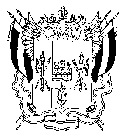 ТЕРРИТОРИАЛЬНАЯ ИЗБИРАТЕЛЬНАЯ КОМИССИЯВОРОШИЛОВСКОГО РАЙОНА г. РОСТОВА-НА-ДОНУ ПОСТАНОВЛЕНИЕ26 июля 2019 г.		          	                                                                 № 100-8город Ростов-на-ДонуПринимая во внимание уведомление кандидата в депутаты  Ростовской-на-Дону городской Думы шестого созыва по Ворошиловскому одномандатному избирательному округу № 2 Ломиворотова Виталия Геннадьевича о назначении члена ТИК с правом совещательного голоса, заявление Жорницкого Бориса Владимировича  о согласии на назначение его членом ТИК с правом совещательного голоса от 25.07.2019 г., в соответствии со статьей 29 Федерального закона от 12.06.2002 № 67-ФЗ «Об основных гарантиях избирательных прав и права на участие в референдуме граждан Российской Федерации»,Территориальная избирательная комиссия Ворошиловского района города Ростова-на-Дону ПОСТАНОВЛЯЕТ:1.	Принять к сведению уведомление кандидата в депутаты  Ростовской-на-Дону городской Думы шестого созыва по Ворошиловскому одномандатному избирательному округу № 2 Ломиворотова Виталия Геннадьевича о назначении Жорницкого Бориса Владимировича    членом Территориальной избирательной комиссии Ворошиловского района               г. Ростова-на-Дону с правом совещательного голоса.2.	Выдать члену Территориальной избирательной комиссии Ворошиловского района г. Ростова-на-Дону с правом совещательного голоса Жорницкому Борису Владимировичу,  27 ноября 1963  года рождения, назначенному кандидатом в депутаты Ростовской-на-Дону городской Думы шестого созыва по Ворошиловскому одномандатному избирательному округу № 2 Ломиворотова Виталия Геннадьевича - удостоверение члена ТИК с правом совещательного голоса установленного образца.6.	Контроль за выполнением настоящего постановления возложить на секретаря Территориальной избирательной комиссии Ворошиловского района г. Ростова-на-Дону Боброву Елену Валерьевну. Председатель комиссии					В.А. Колупаев           		Секретарь комиссии                                                         Е.В. Боброва О члене Территориальной избирательной комиссии Жорницкого Б.В. с правом совещательного голоса, назначенном кандидатом в депутаты Ростовской-на-Дону городской Думы шестого созыва по Ворошиловскому одномандатному избирательному округу № 2 Ломиворотовым В.Г.  